                                                                                                                         Проєкт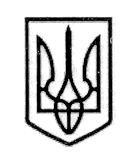 У К Р А Ї Н А СТОРОЖИНЕЦЬКА МІСЬКА РАДА ЧЕРНІВЕЦЬКОГО РАЙОНУЧЕРНІВЕЦЬКОЇ ОБЛАСТІВИКОНАВЧИЙ КОМІТЕТР І Ш Е Н Н Я  № 14 вересня 2021 року                                                                       м. СторожинецьПро представлення до відзначенняпочесним званням "Мати-героїня"  жительку с.Стара ЖадоваПетрову Зіту Іллівну, 05.06.1982 р.н.            За вагомий внесок у справу виховання дітей, підвищення авторитету  української родини та самовіддану материнську працю, керуючись Указом Президента України "Про почесні звання  України", ст. 39 Закону України "Про місцеве самоврядування в Україні",ВИКОНАВЧИЙ КОМІТЕТ МІСЬКОЇ РАДИ ВИРІШИВ:1. Рекомендувати для представлення до відзначення почесним званням "Мати-героїня":- Петрову Зіту Іллівну, 05.06.1982 року народження, жительку с.Стара Жадова, вул. Молодіжна, 10,  яка народила та виховала до восьмирічного віку п’ятеро дітей.       2. Відповідні документи  про представлення  до нагороди  направити  до Чернівецької обласної державної адміністрації для подальшого вирішення питання. 3. Контроль за виконанням даного рішення покласти на першого заступника Сторожинецького міського голови Ігоря БЕЛЕНЧУКА.Секретар Сторожинецької міської ради                            Дмитро БОЙЧУКПідготував:                                                                                        Інна МУДРАКПогоджено:Ігор БЕЛЕНЧУКОлексій КОЗЛОВАліна ПОБІЖАНМикола БАЛАНЮК